apstiprinĀts
 Daugavpils pilsētas domes Iepirkuma komisijas 
2016.gada 30.jūnija sēdē, prot.Nr.1Iepirkuma komisijas priekšsēdētājaJ.KornutjakaNOLIKUMSIepirkumam Publisko iepirkumu likuma 8.2 panta kārtībā„Niedru pļāvēja, niedru pļāvēja grābekļa, eholota, motorzāģa un metāla konteinera piegāde zivju resursu aizsardzības pasākumu nodrošināšanai Daugavpils pilsētas administratīvajā teritorijā esošajās ūdenstilpēs”Identifikācijas numurs DPD 2016/116Daugavpils, 2016Vispārīgā informācijaIepirkuma identifikācijas Nr. DPD 2016/116.Pasūtītājs: Daugavpils pilsētas dome, NMR Nr.90000077325, juridiskā adrese: Kr.Valdemāra iela 1, Daugavpils, LV-5401, Latvijas Republika.Pasūtītājs, kura labā tiek veikts iepirkums un līguma slēdzējs: Daugavpils pilsētas pašvaldības iestāde „Komunālās saimniecības pārvalde”, reģ.Nr.90009547852, juridiskā adrese: Saules iela 5A, Daugavpils, LV-5401.Iepirkuma metode: Saskaņā ar Publisko iepirkumu likuma 8.2 pantu.Kontaktpersona: Daugavpils pilsētas domes Centralizēto iepirkumu nodaļas jurists Jurijs Bārtuls, tālr.: 654 04329, e-pasts: jurijs.bartuls@daugavpils.lv.Pretendents nav tiesīgs iesniegt piedāvājumu variantus.Piedāvājuma nodrošinājums nav paredzēts.II. Iepirkuma priekšmetsIepirkuma priekšmets: Niedru pļāvēja, niedru pļāvēja grābekļa, eholota, motorzāģa un metāla konteinera ar tilpumu 7 m3 piegāde zivju resursu aizsardzības pasākumu nodrošināšanai Daugavpils pilsētas administratīvajā teritorijā esošajās ūdenstilpēs, atbilstoši tehniskajai specifikācijai un šī Nolikuma prasībām. Iepirkums ir sadalīts šādās četrās daļās:1.DAĻA: “Niedru pļāvēja un niedru pļāvēja grābekļa piegāde”;2.DAĻA: “Eholota piegāde”;3.DAĻA: “Motorzāģa piegāde”;4.DAĻA: “Metāla konteinera piegāde”.Iepirkuma nomenklatūra: CPV pamatkods: 16311000-8 (zālāju pļāvēji). Papildkodi:1.DAĻĀ:  16311000-8 (zālāju pļāvēji);2.DAĻĀ: 38114000-7 (eholotes);3.DAĻĀ: 16600000-1 (specializētā lauksaimniecības vai mežkopības tehnika);4.DAĻĀ: 34928480-6 (atkritumu konteineri un tvertnes).Pretendents ir tiesīgs iesniegt piedāvājumu vienā, vairākās vai visās daļās vienlaicīgi.Tehniskā specifikācija katrā iepirkuma daļā ir noteikta Nolikuma 2.pielikumā.Iepirkuma līguma projekts noteikts nolikuma 5.pielikumā. Līguma izpildes termiņš (neatkarīgi no iepirkuma daļas): 1 (viens) mēnesis no līguma spēkā stāšanās dienas. Minimālais garantijas termiņš – 24 mēneši.III. Informācijas apmaiņas nosacījumiIepirkuma komisijas atbildes uz iespējamo pretendentu rakstiski uzdotajiem jautājumiem un nolikuma skaidrojumi tiks publicēti Daugavpils pilsētas pašvaldības mājas lapā www.daugavpils.lv, sadaļā „Pašvaldības iepirkumi, konkursi”.Pasūtītājs sniegs atbildes uz ieinteresēto pretendentu rakstveidā uzdotajiem jautājumiem vai papildu informāciju trīs dienu laikā no jautājuma saņemšanas, bet ne vēlāk kā divas darba dienas pirms piedāvājumu iesniegšanas termiņa beigām. Pretendentu rakstiski uzdotie jautājumi un iepirkumu komisijas atbildes uz tiem, kā arī skaidrojumi attiecībā uz Nolikuma prasībām kļūs saistoši visiem iespējamiem pretendentiem ar to publicēšanas brīdi Daugavpils pilsētas pašvaldības mājas lapā.Pretendentiem ir pastāvīgi jāseko līdzi aktuālajai informācijai mājas lapā par konkrēto iepirkumu. Komisija nav atbildīga par to, ja kāda ieinteresētā persona nav iepazinusies ar informāciju, kurai ir nodrošināta brīva un tieša elektroniskā pieeja.IV. Piedāvājumu iesniegšanas laiks un kārtībaPiedāvājumus drīkst iesniegt personīgi Daugavpils pilsētas domes 308.kabinetā, vai atsūtīt pa pastu pēc adreses: Daugavpils pilsētas dome, Krišjāņa Valdemāra iela 1, Daugavpils, LV-5401, sākot ar dienu, kad attiecīgs paziņojums par iepirkumu ir publicēts Iepirkumu uzraudzības biroja mājas lapā.Piedāvājumu iesniegšanas pēdējais termiņš – ne vēlāk kā līdz 2016.gada 11.jūlijam, plkst.9:00 pēc vietējā laika. Ja piedāvājums tiek iesniegts pēc norādītā piedāvājuma iesniegšanas termiņa beigām, to neatvērtā veidā nosūta atpakaļ pretendentam ierakstītā pasta sūtījumā vai nepieņem, ja pieteikumu iesniedz personīgi.Piedāvājumu atvēršana notiks 2016.gada 11.jūlijā, plkst.9.00, Domes 306.kabinetā, atklātā sēdē.Piedāvājumu vērtēšanu un lēmumu pieņemšanu komisija veic slēgtā sēdē.V. Piedāvājuma noformēšanaDokumenti jāiesniedz latviešu valodā, drukātā veidā, vienā eksemplārā, lapas cauršūtas, numurētas un aizzīmogotas. Dokumenti ir jāiesniedz aizlīmētā aploksnē uz kuras ir norādīti pretendenta rekvizīti un pasūtītāja adrese: Daugavpils pilsētas dome, Kr.Valdemāra iela 1, Daugavpils, LV-5401, ar atzīmi:Iepirkumam Publisko iepirkumu likuma 8.2 panta kārtībā„Niedru pļāvēja, niedru pļāvēja grābekļa, eholota, motorzāģa un 
metāla konteinera piegāde zivju resursu aizsardzības pasākumu nodrošināšanai Daugavpils pilsētas administratīvajā teritorijā esošajās ūdenstilpēs”DPD 2016/116, neatvērt līdz 2016.gada 11.jūlijam, plkst.9:00.Piedāvājums jāsagatavo latviešu valodā. Pretendenta atlases vai kvalifikāciju apliecinošus dokumentus var iesniegt svešvalodā. Ja kāds dokuments iesniegts svešvalodā, pretendents tam pievieno tulkojumu latviešu valodā, kārtībā, kāda noteikta Ministru kabineta 2000.gada 22.augusta noteikumos Nr.291 „Kārtība, kādā apliecināmi dokumentu tulkojumi valsts valodā”. Pretējā gadījumā Komisija ir tiesīga uzskatīt, ka attiecīgais atlases vai kvalifikācijas dokuments nav iesniegts.Visiem pretendenta iesniegtajiem dokumentiem un to atvasinājumiem ir jābūt noformētiem Ministru kabineta 2010.gada 28.septembra noteikumu Nr.916 “Dokumentu izstrādāšanas un noformēšanas kārtība” noteiktajā kārtībā. Iesniedzot piedāvājumu, pretendents ir tiesīgs visu iesniegto dokumentu atvasinājumu un tulkojumu pareizību apliecināt ar vienu apliecinājumu, ja viss piedāvājums vai pieteikums ir cauršūts vai caurauklots.Ja kādu Pretendenta iesniegto dokumentu izdevusi 1961.gada 5.oktobra Hāgas konvencijas par ārvalstu publisko dokumentu legalizācijas prasības atcelšanu dalībvalsts iestāde, tad pie tiem ir jābūt pievienotiem APOSTILLE apliecinājumiem. Pārējo valstu iestāžu izsniegtajiem dokumentiem ir jābūt legalizētiem starptautiskajos līgumos noteiktajā kārtībā. Konsulārā legalizācija un dokumentu legalizācija ar APOSTILLE saskaņā ar Dokumentu legalizācijas likumu nav nepieciešama publiskiem dokumentiem, kurus ir izsniegusi Eiropas Savienības dalībvalsts, Eiropas Ekonomikas zonas valsts vai Šveices Konfederācija.Pieteikumu, tehnisko un finanšu piedāvājumu un citus iepirkuma dokumentus paraksta persona, kuras pārstāvības tiesības reģistrētas Latvija Republikas Uzņēmumu reģistrā, attiecīgā ārvalsts reģistrā, vai kura ir tam speciāli pilnvarota.Pieteikums, tehniskais un finanšu piedāvājums jāsagatavo saskaņā ar pievienotajiem paraugiem.Pretendents pirms piedāvājumu iesniegšanas termiņa beigām var grozīt vai atsaukt iesniegto piedāvājumu. Ja pretendents groza piedāvājumu, tas iesniedz jaunu piedāvājumu ar atzīmi “GROZĪTS”. Tādā gadījumā komisija vērtē grozīto piedāvājumu.Pēc piedāvājuma iesniegšanas termiņa beigām pretendents nevar savu piedāvājumu grozīt.Pretendentu iesniegtie dokumenti pēc iepirkuma pabeigšanas netiek atdoti atpakaļ.VI. Prasības pretendentiem un iesniedzamie dokumentiPrasības pretendentiem:Pretendents ir normatīvajos aktos noteiktajā kārtībā reģistrēts Komercreģistrā vai līdzvērtīgā reģistrā ārvalstīs;Uz pretendentu neattiecas Publisko iepirkumu likuma 8.2 panta piektās daļas izslēgšanas nosacījumi. Iesniedzamie atlases dokumenti kvalifikācijas apliecināšanai: Pretendenta pieteikums dalībai iepirkumā (1.pielikums);Informāciju par Latvijā reģistrēta pretendenta reģistrācijas faktu un izslēgšanas nosacījumiem, komisija iegūs publiskās datubāzēs. Ārvalstīs reģistrēts pretendents iesniedz šādus dokumentus, kuri izsniegti ne agrāk kā mēnesi pirms iesniegšanas dienas:attiecīgās ārvalsts kompetentās institūcijas izsniegtu dokumentu (tulkotu un apliecinātu dokumenta kopiju), kas apliecina, ka pretendents ir reģistrēts normatīvajos aktos noteiktajā kārtībā, vai pretendenta pārstāvja parakstītu un tulkotu attiecīgās ārvalsts publiskā reģistra izdruku, kas apliecina pretendenta reģistrācijas faktu (ja kompetentās institūcijas izziņas netiek izdotas);attiecīgās ārvalsts kompetentās institūcijas izziņu (tulkotu un apliecinātu dokumenta kopiju), kas apliecina pretendenta likumiskā pārstāvja (vadītāja, direktora) paraksta tiesības. Ja pieteikumu paraksta pilnvarotā persona – papildus pievieno pilnvaras oriģināla eksemplāru.Iesniedzamie piedāvājuma dokumenti:Parakstīts Tehniskais piedāvājums katrā iepirkuma daļā atsevišķi, atbilstoši nolikuma 3.pielikumam. Tehniskajam piedāvājumam jāatbilst tehniskās specifikācijas minimālajām tehniskajām prasībām. Tehniskajam piedāvājumam pievieno piedāvātās preces krāsainu attēlu vai fotogrāfiju;Parakstīts Finanšu piedāvājums atbilstoši  nolikuma 4.pielikumam, kurā jānorāda kopējās piegādes izmaksas katrā daļā atsevišķi, izņemot pievienotās vērtības nodokli.Komisija izslēdz pretendentu no tālākas dalības iepirkumā un neizskata tā piedāvājumu Publisko iepirkumu likuma 8.2 panta noteiktajos gadījumos un kārtībā.Komisija noraida pretendenta piedāvājumu:ja piedāvājums nav noformēts Nolikumā noteiktajā kārtībā (nav cauršūts un caurauklots vai parakstīts Nolikumā noteiktajā kārtībā);pretendents nav iesniedzis visus Nolikumā noteiktos dokumentus savas kvalifikācijas novērtēšanai;pretendents neatbilst Nolikumā noteiktajām kvalifikācijas prasībām;pretendents iesniedzis neatbilstošu tehnisko vai finanšu piedāvājumu;pretendenta piedāvājums atzīts par nepamatoti lētu.VII. Piedāvājumu vērtēšanas kritēriji un lēmuma pieņemšanaIepirkuma komisija katrā iepirkuma dāļā izvēlēsies Publisko iepirkumu likuma un šī Nolikuma prasībām atbilstošu piedāvājumu ar viszemāko cenu.Iepirkuma komisija:Pārbaudīs piedāvājumu atbilstoši Nolikumā norādītajām prasībām, vai tas ir cauršūts un caurauklots, pārbaudīs piedāvājuma noformējumu;Veiks pretendentu atlasi – pārbaudīs iesniegto dokumentu atbilstību nolikuma prasībām, izskatīs publiskajās datubāzēs pieejamo informāciju par pretendenta kvalifikāciju u.c.;Pārbaudīs tehniskā piedāvājuma atbilstību tehniskās specifikācijas prasībām un nepieciešamības gadījumā pieprasīs pretendentam izskaidrot tehniskajā piedāvājumā iekļauto informāciju. Pārbaudīs aritmētiskās kļūdas;Noteiks Nolikuma prasībām atbilstošu piedāvājumu un pieņems starplēmumu par pretendentu, kuram atbilstoši citām paziņojumā par līgumu un Nolikumā noteiktajām prasībām un izraudzītajam piedāvājuma izvēles kritērijam būtu piešķiramas līguma slēgšanas tiesības;Veiks pārbaudi par Publisko iepirkumu likuma 8.2 pantā noteikto izslēdzošo nosacījumu neesamību attiecībā uz pretendentu, kuram atbilstoši citām paziņojumā par līgumu un Nolikumā noteiktajām prasībām un izraudzītajam piedāvājuma izvēles kritērijam būtu piešķiramas līguma slēgšanas tiesības;Pieņems lēmumu par uzvarētāju.Trīs darba dienu laikā pēc lēmuma pieņemšanas visi pretendenti tiks informēti par komisijas pieņemto lēmumu;Piedāvājumi, kas iesniegti pēc uzaicinājumā norādītā termiņa, netiks vērtēti.VIII. Iepirkuma komisijas darbībaIepirkuma Komisija darbojas saskaņā ar Publisko iepirkumu likuma un dotā Nolikuma prasībām.Savus lēmumus komisija pieņem sēžu laikā.Komisijas loceklis nevar vienlaikus pārstāvēt pasūtītāja un pretendenta intereses, kā arī nevar būt saistīts ar pretendentu.Komisija dokumentē katru iepirkuma stadiju, sastādot attiecīgus protokolus un citus dokumentus.Komisijai ir šādas tiesības:pieprasīt izskaidrot tehniskajā vai finanšu piedāvājumā iekļauto informāciju;lemt par iesniegtā piedāvājuma noraidīšanu, ja tiek konstatēts, ka tas neatbilst dotā Nolikuma prasībām;pieņemt lēmumu par iepirkuma uzvarētāju vai objektīva iemeslu dēļ izbeigt iepirkumu, neizvēloties nevienu piedāvājumu;pieaicināt komisijas darbā speciālistus vai ekspertus ar padomdevēja tiesībām;veikt citas darbības, kas izriet no šī iepirkuma Nolikuma un Publisko iepirkumu likuma.Komisijai ir šādi pienākumi:izskatīt un izvērtēt pretendentu piedāvājumus un noteikt uzvarētāju;pārbaudīt, vai piedāvājumos nav aritmētisku kļūdu;pēc līguma noslēgšanas, nosūtīt paziņojumu Iepirkumu uzraudzības birojam un visiem pretendentiem.Komisijas sēdes vada komisijas priekšsēdētājs, kurš:organizē un vada komisijas darbu;nosaka komisijas sēžu laiku un apstiprina darba kārtību;sasauc un vada komisijas sēdes.IX. Pretendenta tiesības un pienākumiPretendents nodrošina, lai piedāvājums tiktu noformēts atbilstoši Nolikuma prasībām.Katrs pretendents, iesniedzot pieteikumu, apņemas ievērot visus Nolikumā minētos nosacījumus.Pretendentam līdz piedāvājumu iesniegšanas termiņa beigām, savlaicīgi iesniedzot pieprasījumu, ir tiesības saņemt skaidrojumus par iepirkuma priekšmetu un tehniskajām specifikācijām.Pretendentiem ir pienākums sekot līdzi un ņemt vērā iepirkumu komisijas skaidrojumus vai atbildes, kas tiek publicētas pašvaldības mājas lapā internetā.X. Citi jautājumiGadījumā, ja normatīvajos aktos tiek izdarīti vai stājas spēkā grozījumi, piemēro normatīvo aktu nosacījumus, negrozot nolikumu.Pielikumā:Pieteikums;Tehniskā specifikācija;Tehniskā piedāvājuma forma;Finanšu piedāvājuma forma;Piegādes līgums projekts.1.Pielikums iepirkuma nolikumam “Niedru pļāvēja, niedru pļāvēja grābekļa, eholota, motorzāģa un metāla konteinera piegāde zivju resursu aizsardzības pasākumu nodrošināšanai Daugavpils pilsētas administratīvajā teritorijā esošajās ūdenstilpēs”
Identifikācijas numurs DPD 2016/116PIETEIKUMSDaugavpilīKomersants___________________________________________________________________________(nosaukums)Reģistrācijas Nr. _____________________________________________________________Juridiskā adrese ___________________________________________________________________________Nodokļu maksātāja (PVN) reģistrācijas Nr. ________________________________________tālr.,fakss___________________________ e-pasts__________________________________Kontaktpersonas amats, vārds, uzvārds, tālr.___________________________________________________________________________Bankas rekvizīti ______________________________________________________________________________________________________________________________________________________tā direktora (vadītāja, valdes priekšsēdētāja, valdes locekļa) ar paraksta tiesībām (vārds, uzvārds) personā, ar šī pieteikuma iesniegšanu:Piesakās piedalīties iepirkumā “Niedru pļāvēja, niedru pļāvēja grābekļa, eholota, motorzāģa un metāla konteinera piegāde zivju resursu aizsardzības pasākumu nodrošināšanai Daugavpils pilsētas administratīvajā teritorijā esošajās ūdenstilpēs”, identifikācijas numurs DPD 2016/116, piekrīt visiem Nolikuma nosacījumiem un garantē Nolikuma un normatīvo aktu prasību izpildi. Nolikuma noteikumi ir skaidri un saprotami.Iesniedz piedāvājumu šādās iepirkuma daļās:_______________._____________ (uzņēmuma nosaukums) apliecina, ka:visa sniegtā informācija ir pilnīga un patiesa;nekādā veidā nav ieinteresēts nevienā citā piedāvājumā, kas iesniegts šajā iepirkumā;nav tādu apstākļu, kuri liegtu tiesības piedalīties iepirkumā un izpildīt Nolikumā norādītās prasības;Piekrīt Nolikumā noteiktā līguma projekta nosacījumiem;2.Pielikums iepirkuma nolikumam “Niedru pļāvēja, niedru pļāvēja grābekļa, eholota, motorzāģa un metāla konteinera piegāde zivju resursu aizsardzības pasākumu nodrošināšanai Daugavpils pilsētas administratīvajā teritorijā esošajās ūdenstilpēs”
Identifikācijas numurs DPD 2016/116TEHNISKĀ SPECIFIKĀCIJADarba uzdevums:Veikt niedru pļāvēja, niedru pļāvēja grābekļa, eholota, motorzāģa un metāla konteinera ar tilpumu 7 m3  piegādi zivju resursu aizsardzības pasākumu nodrošināšanai Daugavpils pilsētas administratīvajā teritorijā esošajās ūdenstilpēs.1.DAĻA: “Niedru pļāvēja un niedru pļāvēja grābekļa piegāde”:Niedru pļāvēja dizainam un tā komponentu izvietojumam jāāatbilst paraugattēlā norādītajam.  NB! Paraugattēlā attēlotā niedru pļāvēja transportēšanas piekabe nav attiecināma uz šo iepirkuma priekšmetu.Paraugattēls: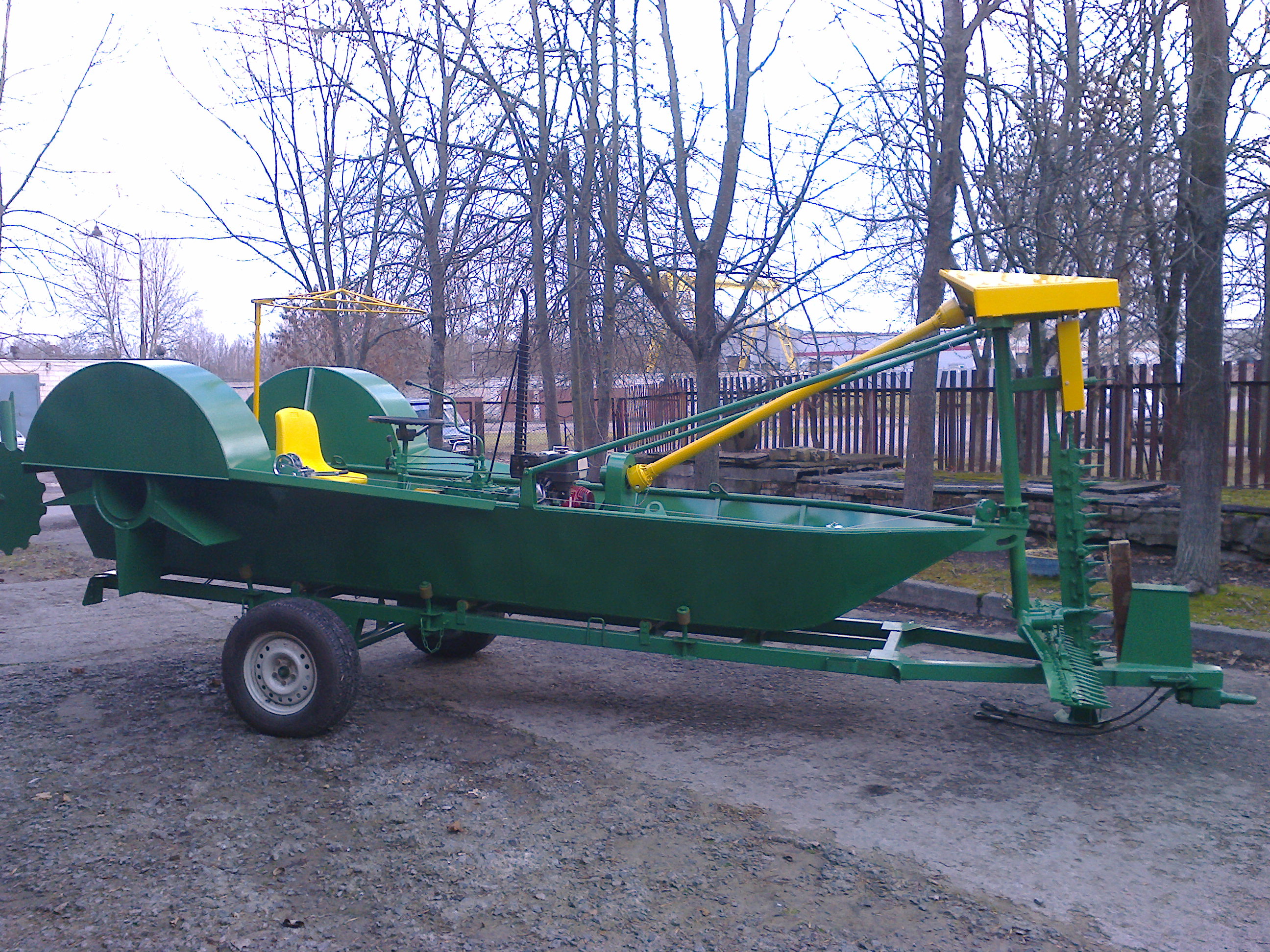 Niedru pļāvēja grābeklim vizuāli jāāatbilst paraugattēlā norādītajam.  Paraugattēls: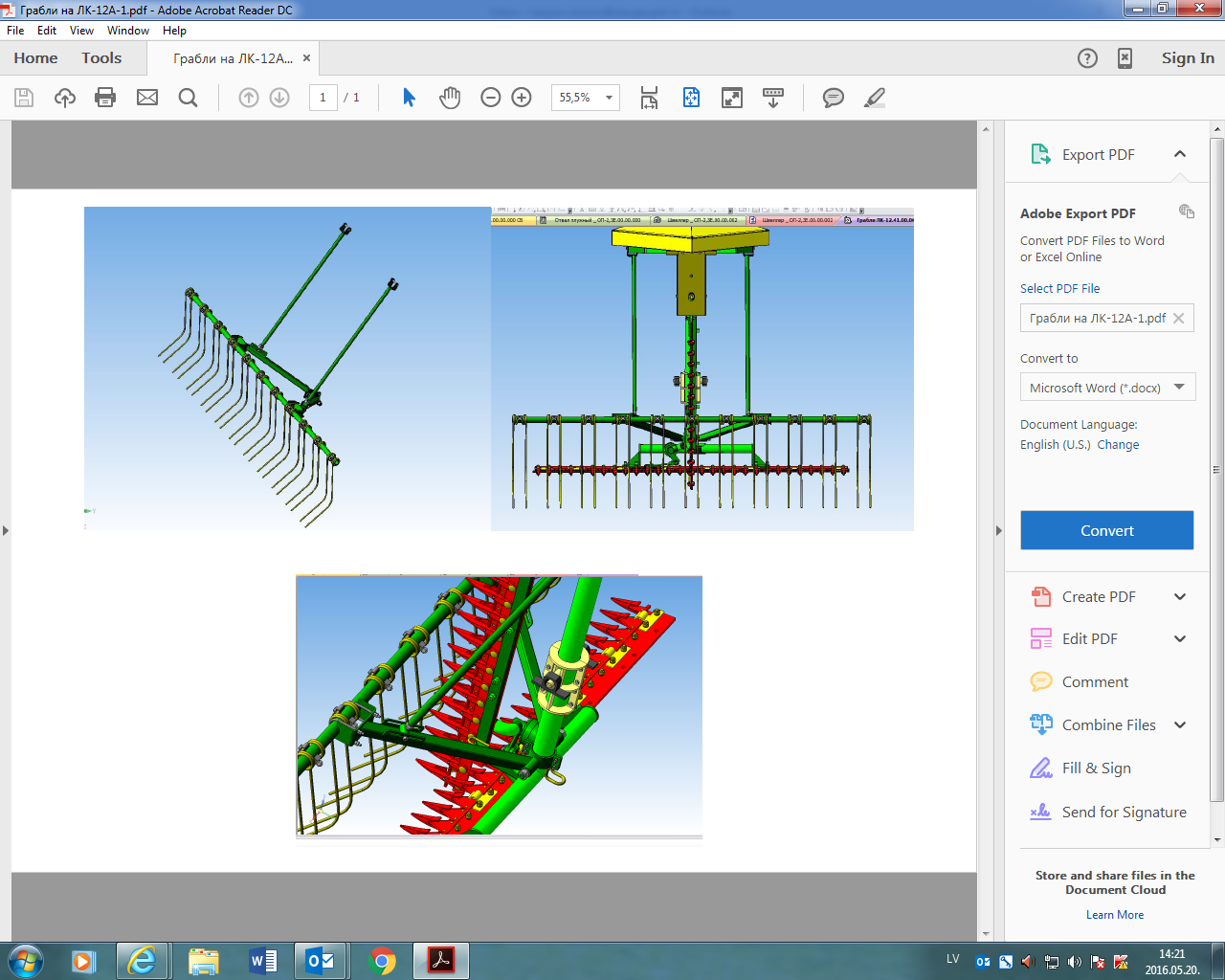 2.DAĻA: “Eholota piegāde”:3.DAĻA: “Motorzāģa piegāde”:4.DAĻA: “Metāla konteinera piegāde”:4.1. Konteineram jābūt izgatavotam no augstvērtīga metāla (tērauda vai analoga materiāla ar līdzvērtīgu izturības pakāpi) un to konstrukcijai jābūt pielāgotai tā, lai to pārvadāšanu un izgāšanu varētu nodrošināt standarta kravas automašīnas ar multilifta sistēmu (konteineram jābūt aprīkotam ar stiprinājumiem lietošanai universālās iekraušanas / izkraušanas sistēmā);4.2. Konteinera konstrukcijas apakšējā daļā ir jāizveido apaļas formas caurumi, lai tiktu nodrošināta ūdens notece no konteinerā savācamajiem makrofītiem.Speciālās prasības (attiecas uz jebkuru iepirkuma daļu):Piegādājamajai precei ir jābūt rūpnieciski izgatavotai un iepriekš neekspluatētai;Izpildītājam jānodrošina piegādājamo preču nogādāšana Pasūtītājam pēc adreses Lielā iela 49, Daugavpils;Piegādātajam jānodrošina Izpildītāja garantija, kura nav mazāka par 24 mēnešiem no to nodošanas brīža Pasūtītājam;Gadījumā, ja Pasūtītājam rodas šaubas par piegādājamas preces atbilstību noslēgtā līguma prasībām, tehniskajai specifikācijai vai tās kvalitātei, Pasūtītājs ir tiesīgs pieaicināt neatkarīgu ekspertu un negatīva vērtējuma gadījumā preci noraidīt un atgriezt Izpildītājam. Izmaksas, kas rodas eksperta vērtējuma rezultātā saistībā ar preces noraidīšanu un atgriešanu, ir jāsedz preču Izpildītājam.Piegādes termiņš (attiecas uz jebkuru iepirkuma daļu):Mēneša laikā no līguma parakstīšanas datuma.Sastādīja komisijas loceklis:Daugavpils pilsētas pašvaldības iestādes „Komunālās saimniecības pārvalde” vides inženieris                                                                          K.Laizāns 3.Pielikums iepirkuma nolikumam “Niedru pļāvēja, niedru pļāvēja grābekļa, eholota, motorzāģa un metāla konteinera piegāde zivju resursu aizsardzības pasākumu nodrošināšanai Daugavpils pilsētas administratīvajā teritorijā esošajās ūdenstilpēs”
Identifikācijas numurs DPD 2016/116TEHNISKAIS PIEDĀVĀJUMSDaugavpilīDaugavpilī, 2016.gada ____.____________1.DAĻA: “Niedru pļāvēja un niedru pļāvēja grābekļa piegāde”:	___________ (pretendenta nosaukums) iepazinies ar iepirkuma Nolikuma „Niedru pļāvēja, niedru pļāvēja grābekļa, eholota, motorzāģa un metāla konteinera piegāde zivju resursu aizsardzības pasākumu nodrošināšanai Daugavpils pilsētas administratīvajā teritorijā esošajās ūdenstilpēs”, identifikācijas numurs DPD 2016/116, tehniskās specifikācijas prasībām, piedāvā mēnešu laikā, piegādāt un atsavināt šādu niedru pļāvēju un niedru pļāvēja grābekli:________ (uzņēmuma nosaukums) apliecina, ka:prece ir rūpnieciski izgatavota un iepriekš neekspluatēta;nodrošinās preces nogādāšanu Pasūtītājam pēc adreses Lielā iela 49, Daugavpils.TEHNISKAIS PIEDĀVĀJUMSDaugavpilīDaugavpilī, 2016.gada ____.____________2.DAĻA: “Eholota piegāde”:	___________ (pretendenta nosaukums) iepazinies ar iepirkuma Nolikuma „Niedru pļāvēja, niedru pļāvēja grābekļa, eholota, motorzāģa un metāla konteinera piegāde zivju resursu aizsardzības pasākumu nodrošināšanai Daugavpils pilsētas administratīvajā teritorijā esošajās ūdenstilpēs”, identifikācijas numurs DPD 2016/116, tehniskās specifikācijas prasībām, piedāvā mēnešu laikā, piegādāt un atsavināt šādu eholotu:________ (uzņēmuma nosaukums) apliecina, ka:prece ir rūpnieciski izgatavota un iepriekš neekspluatēta;nodrošinās preces nogādāšanu Pasūtītājam pēc adreses Lielā iela 49, Daugavpils.TEHNISKAIS PIEDĀVĀJUMSDaugavpilīDaugavpilī, 2016.gada ____.____________3.DAĻA: “Motorzāģa piegāde”:	___________ (pretendenta nosaukums) iepazinies ar iepirkuma Nolikuma „Niedru pļāvēja, niedru pļāvēja grābekļa, eholota, motorzāģa un metāla konteinera piegāde zivju resursu aizsardzības pasākumu nodrošināšanai Daugavpils pilsētas administratīvajā teritorijā esošajās ūdenstilpēs”, identifikācijas numurs DPD 2016/116, tehniskās specifikācijas prasībām, piedāvā mēnešu laikā, piegādāt un atsavināt šādu motorzāģi:________ (uzņēmuma nosaukums) apliecina, ka:prece ir rūpnieciski izgatavota un iepriekš neekspluatēta;nodrošinās preces nogādāšanu Pasūtītājam pēc adreses Lielā iela 49, Daugavpils.TEHNISKAIS PIEDĀVĀJUMSDaugavpilīDaugavpilī, 2016.gada ____.____________4.DAĻA: “Metāla konteinera piegāde”:	___________ (pretendenta nosaukums) iepazinies ar iepirkuma Nolikuma „Niedru pļāvēja, niedru pļāvēja grābekļa, eholota, motorzāģa un metāla konteinera piegāde zivju resursu aizsardzības pasākumu nodrošināšanai Daugavpils pilsētas administratīvajā teritorijā esošajās ūdenstilpēs”, identifikācijas numurs DPD 2016/116, tehniskās specifikācijas prasībām, piedāvā mēnešu laikā, piegādāt un atsavināt šādu metāla konteineru:________ (uzņēmuma nosaukums) apliecina, ka:precei ir rūpnieciski izgatavota un iepriekš neekspluatēta;nodrošinās preces nogādāšanu Pasūtītājam pēc adreses Lielā iela 49, Daugavpils.4.Pielikums iepirkuma nolikumam “Niedru pļāvēja, niedru pļāvēja grābekļa, eholota, motorzāģa un metāla konteinera piegāde zivju resursu aizsardzības pasākumu nodrošināšanai Daugavpils pilsētas administratīvajā teritorijā esošajās ūdenstilpēs”
Identifikācijas numurs DPD 2016/116FINANŠU PIEDĀVĀJUMSDaugavpilī, 2016.gada ____._____________1.DAĻA: “Niedru pļāvēja un niedru pļāvēja grābekļa piegāde”	___________ (pretendenta nosaukums) iepazinies ar iepirkuma „Niedru pļāvēja, niedru pļāvēja grābekļa, eholota, motorzāģa un metāla konteinera piegāde zivju resursu aizsardzības pasākumu nodrošināšanai Daugavpils pilsētas administratīvajā teritorijā esošajās ūdenstilpēs”, DPD 2016/116 prasībām, piedāvā mēneša laikā piegādāt un atsavināt tehniskajā piedāvājumā norādīto niedru pļāvēju un niedru pļāvēja grābekli par šādu kopējo summu:	EUR _______(vārdiem) bez PVN;	PVN _______ (vārdiem);	Kopā ar PVN _______ (vārdiem).FINANŠU PIEDĀVĀJUMSDaugavpilī, 2016.gada ____._____________2.DAĻA: “Eholota piegāde”	___________ (pretendenta nosaukums) iepazinies ar iepirkuma „Niedru pļāvēja, niedru pļāvēja grābekļa, eholota, motorzāģa un metāla konteinera piegāde zivju resursu aizsardzības pasākumu nodrošināšanai Daugavpils pilsētas administratīvajā teritorijā esošajās ūdenstilpēs”, DPD 2016/116 prasībām, piedāvā mēneša laikā piegādāt un atsavināt tehniskajā piedāvājumā norādīto eholotu par šādu kopējo summu:	EUR _______(vārdiem) bez PVN;	PVN _______ (vārdiem);	Kopā ar PVN _______ (vārdiem).FINANŠU PIEDĀVĀJUMSDaugavpilī, 2016.gada ____._____________3.DAĻA: “Motorzāģa piegāde”	___________ (pretendenta nosaukums) iepazinies ar iepirkuma „Niedru pļāvēja, niedru pļāvēja grābekļa, eholota, motorzāģa un metāla konteinera piegāde zivju resursu aizsardzības pasākumu nodrošināšanai Daugavpils pilsētas administratīvajā teritorijā esošajās ūdenstilpēs”, DPD 2016/116 prasībām, piedāvā mēneša laikā piegādāt un atsavināt tehniskajā piedāvājumā norādīto motorzāģi par šādu kopējo summu:	EUR _______(vārdiem) bez PVN;	PVN _______ (vārdiem);	Kopā ar PVN _______ (vārdiem).FINANŠU PIEDĀVĀJUMSDaugavpilī, 2016.gada ____._____________4.DAĻA: “Metāla konteinera piegāde”:	___________ (pretendenta nosaukums) iepazinies ar iepirkuma „Niedru pļāvēja, niedru pļāvēja grābekļa, eholota, motorzāģa un metāla konteinera piegāde zivju resursu aizsardzības pasākumu nodrošināšanai Daugavpils pilsētas administratīvajā teritorijā esošajās ūdenstilpēs”, DPD 2016/116 prasībām, piedāvā mēneša laikā piegādāt un atsavināt tehniskajā piedāvājumā norādīto metāla konteineru par šādu kopējo summu:	EUR _______(vārdiem) bez PVN;	PVN _______ (vārdiem);	Kopā ar PVN _______ (vārdiem).5.Pielikums iepirkuma nolikumam “Niedru pļāvēja, niedru pļāvēja grābekļa, eholota, motorzāģa un metāla konteinera piegāde zivju resursu aizsardzības pasākumu nodrošināšanai Daugavpils pilsētas administratīvajā teritorijā esošajās ūdenstilpēs”
Identifikācijas numurs DPD 2016/116Līguma projektsLĪGUMS
par _________________ piegādi zivju resursu aizsardzības pasākumu nodrošināšanaiDaugavpils pilsētas administratīvajā teritorijā esošajās ūdenstilpēs	Daugavpils pilsētas pašvaldības iestāde „Komunālās saimniecības pārvalde”, reģ.Nr.90009547852, juridiskā adrese: Saules iela 5A, Daugavpils, (turpmāk – Pasūtītājs), vadītāja Aivara Pudāna personā, kurš rīkojas uz iestādes Nolikuma 14.5.apakšpunkta pamata, no vienas puses, un	 ____________________________, turpmāk saukts „Piegādātājs”, ___________________ personā, kurš rīkojas saskaņā ar ______________________, no otras puses, abi kopā saukti „Puses”, pamatojoties uz ______ iepirkumu komisijas 2016.gada ____._____ lēmumu (prot.Nr.____ ) iepirkumā „Niedru pļāvēja, niedru pļāvēja grābekļa, eholota, motorzāģa un metāla konteinera piegāde zivju resursu aizsardzības pasākumu nodrošināšanai Daugavpils pilsētas administratīvajā teritorijā esošajās ūdenstilpēs”, iepirkuma identifikācijas Nr.DPD 2016/116, noslēdz šādu līgumu, (turpmāk – Līgums):I. Līguma priekšmetsPiegādātājs piegādā un pārdod, bet Pasūtītājs pērk un pieņem ________________ (turpmāk – prece), saskaņā ar pretendenta iepirkumam iesniegto tehnisko piedāvājumu, kas ir līguma neatņemama sastāvdaļa (Pielikums) (turpmāk – Pasūtījums). Piegādātājs piegādā preci pēc adreses Lielā iela 49, Daugavpils.Preces piegādes termiņš – viena mēneša laikā no līguma spēkā stāšanās dienas.II. Piegādātāja pienākumiPiegādāt preci atbilstoši Līguma pielikumā norādītajam apjomam, kvalitātes prasībām, aprakstam un skicēm;Pēc preču piegādes iesniegt Pasūtītājam parakstīšanai Pasūtījuma nodošanas –  pieņemšanas aktu un apmaksas dokumentus. Piegādāt preci Līguma 2.punktā noteiktajā adresē. Transportēšanas un glabāšanas laikā preci jāpasargā no vizuālo defektu rašanās.Saskaņot preces piegādes laiku ar Līgumā norādīto Pasūtītāja atbildīgo personu ne vēlāk kā divas darba dienas pirms preces piegādes.III. Pasūtītāja pienākumiVeikt samaksu par kvalitatīvi izpildītu Pasūtījumu.Līgumā noteiktajā kārtībā pieņemt Piegādātāja piegādātās preces un parakstīt Pasūtījuma nodošanas – pieņemšanas aktus un apmaksas dokumentus, ja piegādātās prece un to kvalitāte atbilst specifikācijai, tehniskajam piedāvājumam, aprakstam un skicēm.Nodrošināt Piegādātājam apstākļus līguma sekmīgai izpildei.IV. Līguma summa un norēķinu kārtībaLīguma summa ir EUR _____ (________), pievienotās vērtības nodoklis (PVN 21%) sastāda EUR ________ (_____), kopā ar PVN EUR_________________ (_________).Pasūtītājs veic līguma summas samaksu 15 (piecpadsmit) dienu laikā no kvalitatīvi izpildīta Pasūtījuma nodošanas – pieņemšanas akta parakstīšanas. Maksājums tiek izpildīts pamatojoties uz Piegādātāja izsniegtu rēķinu. Priekšapmaksa nav paredzēta.Samaksu Pasūtītājs veic, pārskaitot līgumcenu Piegādātāja rēķinā norādītajā bankas norēķinu kontā. Par samaksas dienu uzskatāma diena, kurā Pasūtītājs veicis bankas pārskaitījumu.Piegādātājs, sagatavojot rēķinu, iekļauj tajā informāciju ar Pasūtījuma pilnu nosaukumu un numuru, kā arī Līguma numuru un noslēgšanas datumu. Ja Piegādātājs nav iekļāvis šajā Līguma punktā noteikto informāciju rēķinā, Pasūtītājs ir tiesības prasīt Piegādātājam veikt atbilstošas korekcijas rēķinā.V. Pasūtījuma pieņemšanas kārtība un pretenzijasPēc Pasūtījuma izpildes, Piegādātājs iesniedz Pasūtītājam parakstītu Pasūtījuma nodošanas – pieņemšanas aktu un apmaksas dokumentus.pasūtītājs piecu darba dienu laikā pēc Pasūtījuma nodošanas-pieņemšanas akta saņemšanas pārbauda piegādātās preces atbilstību Līguma noteikumiem un pieņem Pasūtījumu, parakstot Pasūtījuma nodošanas-pieņemšanas aktu, vai iesniedz Piegādātājam motivētu atteikumu pieņemt izpildīto Pasūtījumu. Gadījumā, ja Pasūtītājam rodas šaubas par piegādātās preces atbilstību noslēgtā līguma prasībām, tehniskajai specifikācijai, vai tās kvalitāti, Pasūtītājs ir tiesīgs pieaicināt neatkarīgu.Pasūtītāja motivēta atteikuma gadījumā, Piegādātājs ar saviem spēkiem un par saviem līdzekļiem novērš trūkumus un vai preces defektus, ja tie radušies Piegādātāja vainas dēļ, veic preces nomaiņu, ja tā neatbilst Līguma specifikācijai un/vai skicēm, vai precei ir neatbilstoša kvalitāte. Pēc trūkumu novēršanas Piegādātājs atkārtoti iesniedz Pasūtītājam Pasūtījuma nodošanas-pieņemšanas aktu. Pasūtītājs atkārtotu preces pieņemšanu veic Līguma 16.punktā minētajā kārtībā. Pasūtījuma izpildes diena ir diena, kad Puses ir parakstījušas Pasūtījuma pieņemšanas – nodošanas aktu.Prece pāriet Pasūtītāja īpašumā ar dienu, kad Piegādātājs tās ir piegādājis un Pasūtītājs veicis pilnu līgumcenas samaksu. Atbildība par preces bojāeju pāriet Pasūtītajam ar brīdi, kad prece ir piegādāta un nodota Pasūtītājam.VI. GarantijaPiegādātājs apņemas nodrošināt pasūtījuma izpildi labā kvalitātē un preces atbilstību tehniskajam piedāvājumam, aprakstam un skicēm.Preces garantijas termiņš ir _____ (________) mēneši no Pasūtījuma nodošanas – pieņemšanas akta parakstīšanas dienas. Garantijas termiņš ir termiņš, kādā Pasūtītājs garantē, ka preces saglabās savas lietošanas īpašības pie pareizas preces ekspluatācijas. Garantija neattiecas uz dabisko preces nolietojumu un mehāniskiem bojājumiem.Garantijas laikā Piegādātājs veic bojāto preču apmaiņu pret jaunām, vai preces labošanu piecu darba dienu laikā no Pasūtītāja rakstiskas reklamācijas saņemšanas dienas uz sava rēķina, ja bojājums nav radies Pasūtītāja vai trešo personu vainas dēļ. Par katru garantijas gadījumu Puses paraksta aktu.Piegādātājs neatbild par preces defektiem, kas radušies garantijas laikā Pasūtītāja vai trešo personu vainas dēļ.VII. Pušu atbildībaJa Piegādātājs nokavējis Līguma 3.punktā noteikto preces piegādes termiņu, Pasūtītājam ir tiesības pieprasīt Piegādātājam līgumsodu 0,2 % (nulle komats divu procentu) apmērā par katru turpmāk nokavēto dienu no kopējās līgumcenas, bet ne vairāk kā 10% (desmit procentus) no kopējās līgumcenas.Ja Pasūtītājs aprēķinājis Līgumā noteikto līgumsodu, Pasūtītājam ir tiesības ieturēt līgumsodu no Piegādātājam maksājamās summas, rakstiski paziņojot par to Piegādātājam. Ja Pasūtītājs nokavējis Līguma 12.punktā noteikto maksājumu termiņu, Piegādātājam ir tiesības pieprasīt Pasūtītājam samaksāt nokavējuma procentus 0,2% (nulle komats divu procentu) apmērā no nokavētā maksājuma summas par katru nokavēto dienu, bet ne vairāk kā 10% (desmit procentus) no nokavētā maksājuma summas.Puses ir atbildīgas par Līgumā noteikto saistību neizpildi, kā arī par zaudējumiem, ko tās Līguma izpildes gaitā savas vainas dēļ radījušas otrai Pusei.Līgumsoda samaksa neatbrīvo Puses no Līguma izpildes pienākuma, tai skaitā neatbrīvo Piegādātāju no pienākuma novērst preču neatbilstības un nepilnības.Līgumsods netiek ieskaitīts zaudējumu atlīdzībā.VIII. Līguma darbības termiņš un izbeigšanas kārtībaLīgums stājas spēkā 2016.gada ___.___________ un darbojas līdz Līguma saistību izpildei.Līgums var tikt grozīts vai pārtraukts tikai pēc Pušu savstarpējās vienošanās, kas noformēta rakstveidā.Pasūtītājs ir tiesīgs nekavējoties vienpusēji atkāpties no Līguma izpildes bez jebkādu zaudējumu atlīdzināšanas Piegādātājam, par Līguma izbeigšanu rakstiski paziņojot Piegādātājam, ja:Piegādātājs atzīts par maksātnespējīgu, tiek likvidēts, tā darbība ir apturēta vai pārtraukta;Piegādātājs atkārtoti piegādā līguma nosacījumiem neatbilstošu preci;Piegādātājs kavē Līguma izpildi vairāk par divām nedēļām;Piegādātājs ir tiesīgs vienpusēji nekavējoties atkāpties no līguma izpildes, neatlīdzinot Pasūtītājam nekādus zaudējumus, ja Pasūtītājs līgumā noteiktajos termiņos nav veicis maksājumus un maksājumu kavējums pārsniedz 30 (trīsdesmit) kalendāra dienas.IX. Nepārvarama varaPuses tiek atbrīvotas no atbildības par Līguma nepildīšanu, ja tā rodas pēc Līguma noslēgšanas nepārvaramas varas vai ārkārtēju apstākļu ietekmes rezultātā, kurus attiecīgā no Pusēm vai Puses kopā nevarēja ne paredzēt, ne novērst, ne ietekmēt, un, par kuru rašanos nenes atbildību, tas ir, stihiskas nelaimes, valsts varas, pārvaldes un pašvaldību pieņemtie ārējie normatīvie akti, kas tieši ietekmē Līguma izpildi.Katra no Pusēm, kuru Līguma ietvaros ietekmē nepārvaramas varas apstākļi, nekavējoties par to informē otru Pusi.X. Noslēguma jautājumiVisi strīdi, kas rodas Līguma sakarā, vispirms tiek risināti savstarpējās sarunās. Ja sarunu gaitā vienošanās vai izlīgums nav panākts, strīds tiek izšķirts tiesā Latvijas Republikas normatīvajos aktos noteiktajā kārtībā.Līgums pilnībā apliecina Pušu savstarpējo vienošanos. Nekādi mutiski papildinājumi netiks uzskatīti par Pusēm saistošiem Līguma noteikumiem. Jebkuri grozījumi Līguma noteikumos stājas spēkā tikai tad, kad tie ir noformēti rakstiski un tos ir parakstījusi katra no Pusēm.Pušu reorganizācijas gadījumā visas Līgumā noteiktās tiesības un saistības pāriet Pušu tiesību un saistību pārņēmējiem.Savstarpējās Pušu attiecības, kas netika paredzētas parakstot Līgumu, ir regulējamas saskaņā ar Latvijas Republikā spēkā esošiem normatīviem aktiem.Visi paziņojumi Līguma sakarā izdarāmi uz Līgumā norādītajām adresēm, un visos paziņojumos (sarakstē, apmaksas dokumentos u.c. dokumentos) Pusēm jānorāda Līguma datums un nosaukums.Līgums sastādīts uz ___ lapām ar ___.pielikumu uz ____ lapām, pavisam uz ___ lapām, parakstīts divos identiskos eksemplāros, kuriem ir vienāds juridiskais spēks un no kuriem viens glabājas pie pasūtītāja un otrs – pie piegādātāja.XI. Pušu atbildīgās personasPar Līguma organizatorisko izpildi atbildīgās personas: no Pasūtītāja puses:Vārds, uzvārds: Kaspars Laizāns,Amats: vides inženieris,Tālrunis: 65476320,mob.tālr.: 29605014, e-pasts: kaspars.laizans@daugavpils.lv;	44.2. no Piegādātāja puses:XII. Līdzēju rekvizītiVārds, uzvārds,  amatsParakstsDatums1.1. Niedru pļāvējs1.1. Niedru pļāvējsTehniskais parametrsMinimālās tehniskās prasībasSkaits1 gab.Darba platumsNe mazāks kā 2,1 mDzinēja jaudaNe mazāka kā 9 kWMasaNe lielāka kā 1,05 tDarba ražīgums0,2-0,6 ha/hNiedru pļāvēja garumsNe lielāks kā 500 cmNiedru pļāvēja augstumsNe lielāks kā 55 cmNiedru pļāvēja apakšējās daļas platumsNe lielāks kā 92 cm1.2. Niedru pļāvēja grābeklis1.2. Niedru pļāvēja grābeklisTehniskais parametrsMinimālās tehniskās prasībasSkaits1 gab.Kopējais garumsNe lielāks kā 2,5 mSvarsNe lielāks kā 41 kgAugstums kopā ar kronšteinu stiprinājumiemNe lielāks kā 1,5 mEholotsEholotsTehniskais parametrsMinimālās tehniskās prasībasSkaits1 gab.Ekrāna tipsKrāsains LEDDziļuma jaudaNe mazāk kā 183 m (DownVision) un 275m (Chirp sonārs)Korpusa izmēriNe mazāki kā 145 mm x 145 mm x 56 mmSpriegums12 V,  10.8 V  DC-15.6V DCFrekvence200/350 kHzPārklājuma leņķisKombinēts ar kopējo pārklājumu 60°Izejas jauda262W RMS, 2100W PTP WMotorzāģisMotorzāģisTehniskais parametrsMinimālās tehniskās prasībasSkaits1 gab.Cilindra tilpumsNe mazāks kā 40,9 cm³Izejošā jaudaNe mazāka kā 1,6 kWDegvielas bākas ietilpībaNe mazāka kā 0,37 lDegvielas patēriņš (g/KWh)Ne lielāks kā 652 g/kWhSkaņas līmenis pie operatora aussNe lielāks kā 102 dB (A)SvarsNe lielāks kā 4,4 kgMetāla konteinera ar tilpumu 7 m3  Metāla konteinera ar tilpumu 7 m3  Tehniskais parametrsMinimālās tehniskās prasībasSkaits1 gab.Konteinera garumsNe lielāks kā 4 mKonteinera platumsNe lielāks kā 2,5 mKonteinera augstumsNe lielāks kā 1,57 mSienu un grīdas biezumsNe mazāks kā 3 mmStiprības ribas ar biezumu 3 mmNe mazāk kā 4 gabaliNiedru pļāvējsNiedru pļāvējsTehniskais parametrsTehniskais aprakstsSkaits1 gab.Marka, modelisRažotājsDarba platumsDzinēja jaudaMasaDarba ražīgumsNiedru pļāvēja garumsNiedru pļāvēja augstumsNiedru pļāvēja apakšējās daļas platumsGarantija mēnešosCena EUR bez PVNNiedru pļāvēja grābeklisNiedru pļāvēja grābeklisTehniskais parametrsTehniskais aprakstsSkaits1 gab.Marka, modelisRažotājsKopējais garumsSvarsAugstums kopā ar kronšteinu stiprinājumiemGarantija mēnešosCena EUR bez PVNVārds, uzvārds,  amatsParakstsDatumsEholotsEholotsTehniskais parametrsTehniskais aprakstsSkaits1 gab.Marta, modelisRažotājsEkrāna tipsDziļuma jaudaKorpusa izmēriSpriegumsFrekvencePārklājuma leņķisIzejas jaudaGarantija mēnešosVārds, uzvārds,  amatsParakstsDatumsMotorzāģisMotorzāģisTehniskais parametrsTehniskais aprakstsSkaits1 gab.Marka, modelisRažotājsCilindra tilpumsIzejošā jaudaDegvielas bākas ietilpībaDegvielas patēriņš (g/KWh)Skaņas līmenis pie operatora aussSvarsGarantija mēnešosVārds, uzvārds,  amatsParakstsDatumsMetāla konteiners ar tilpumu 7 m3  Metāla konteiners ar tilpumu 7 m3  Tehniskais parametrsMinimālās tehniskās prasībasSkaits1 gab.Konteinera garumsKonteinera platumsKonteinera augstumsSienu un grīdas biezumsStiprības ribas ar biezumu 3 mmGarantija mēnešosVārds, uzvārds,  amatsParakstsDatumsVārds, uzvārds,  amatsParakstsDatumsVārds, uzvārds,  amatsParakstsDatumsVārds, uzvārds,  amatsParakstsDatumsVārds, uzvārds,  amatsParakstsDatumsDaugavpilī, 2016.gada ____.___________Vārds, uzvārds:AmatsTālrunis:E-pasta adrese:Pasūtītājs:Daugavpils pilsētas pašvaldības iestāde“Komunālās saimniecības pārvalde”reģ.Nr.90009547852Saules iela 5A, Daugavpils, LV – 5401Vadītājs
A.Pudāns_________________________PIEGĀDĀTĀJS: